                                                                                                                                                                  УТВЕРЖДАЮ: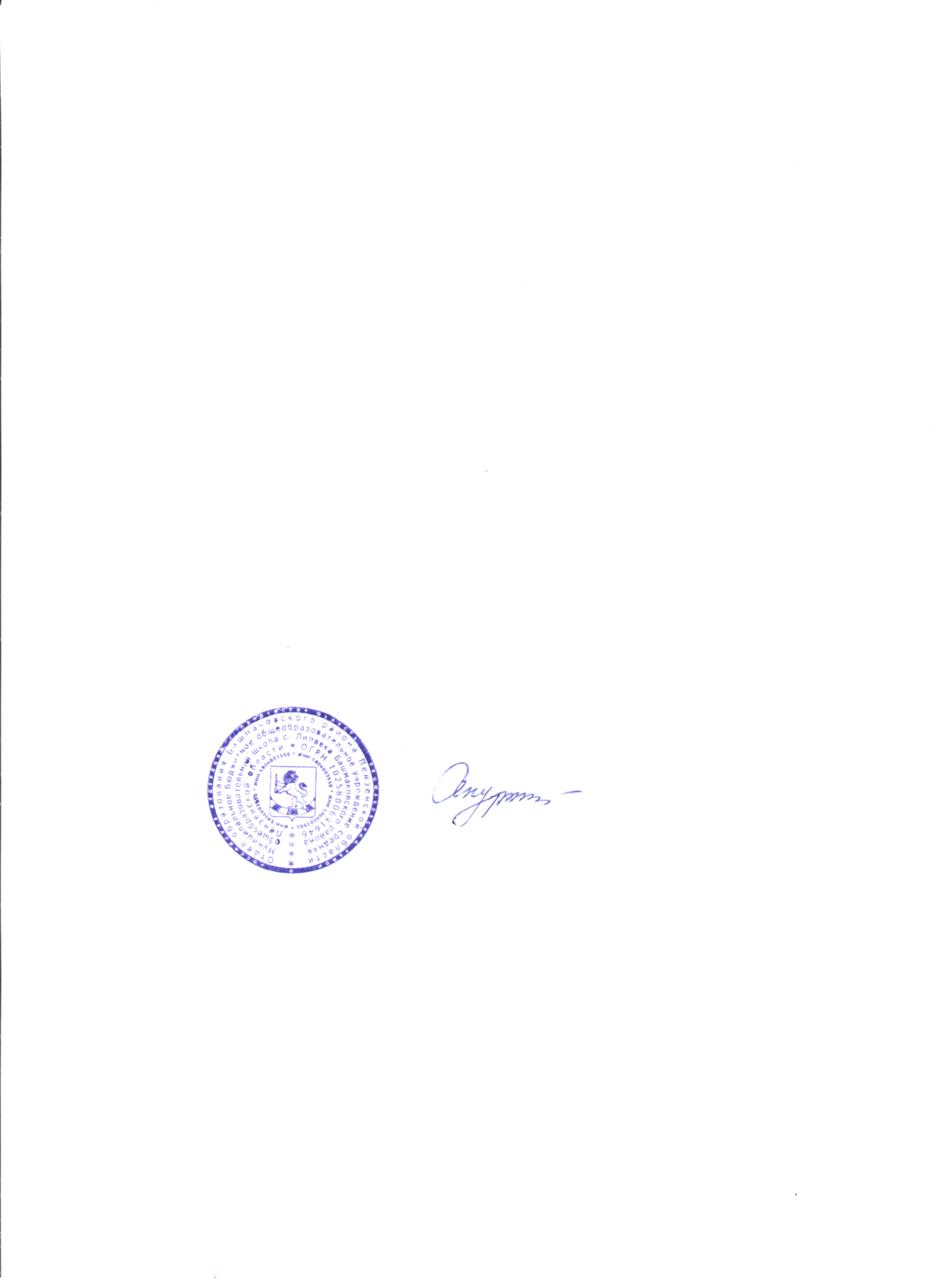 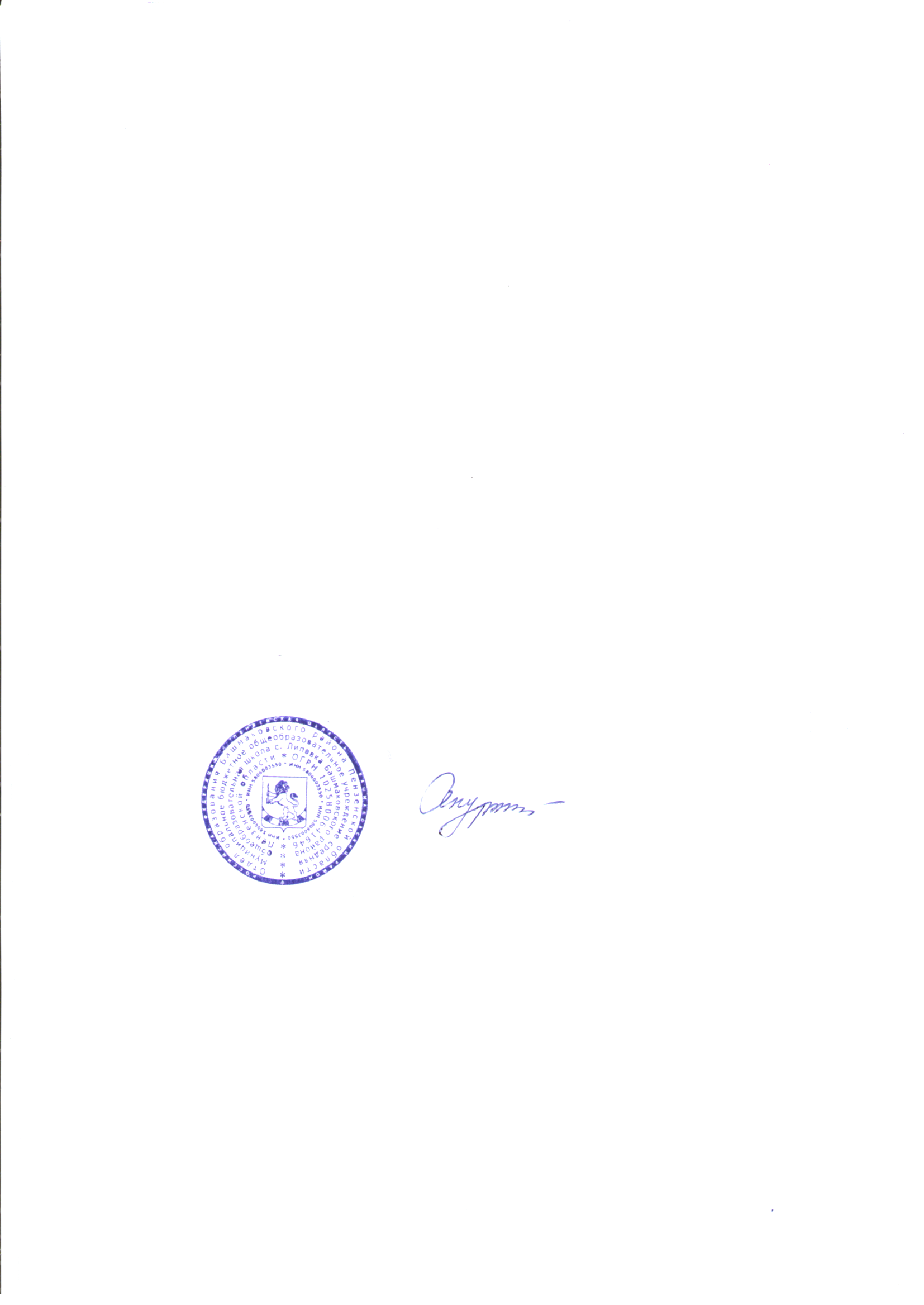                                                                                                                                                                       Директор школы                                                                                                                                                               А.А. АпуринаПлан подготовки и проведения мероприятий, посвящённых
75-й годовщине Победы в Великой Отечественной войне 1941 - 1945 годов,Году памяти и Славы в МБОУСОШ с. ЛиповкаСодержание мероприятияСроки исполненияОтветственный исполнитель1234"Есть память, которой не будет забвенья, и слава, которой не будет конца!"-выставка, посвящённая 75-й годовщине Победы в Великой Отечественной войне 1941 - 1945 годовянварь - май 2020 г.Бирюкова Р.И., библиотекарьРеализация проектов « А мы из Пензы. Наследники победителей»  по созданию электронной книги памяти, «Дети войны», и др.декабрь 2019 – апрель 2020 г. Муленков И.М.Мероприятия в рамках акции «Блокадный хлеб»:Линейка, посвященная Блокаде ЛенинградаПросмотр документального кинофильма «Дневник Т. Савичевой»Школьная конференция на тему: «Непокорённый город»Акция «Блокадный хлеб»Акция «Парта Героя»Час истории «Дети и блокада»Интеллектуальная викторина «Память, героизм, уважение»Урок памяти «Блокадный хлеб», посвященной снятию блокады Ленинградаянварь 2020 г.Будылина С.А. Участие в Чемпионате Башмаковского района по лыжным гонкам, посвящённый 75-й годовщине Победы в Великой Отечественной войне 1941 - 1945 гг.Февраль Володин В.В.5"Родина-мать зовет"- волонтерская патриотическая акция, приуроченная к годовщине Сталинградской битвыфевраль 2020 г.Будылина С.А.6Участие в  реализации проекта «Помним! Гордимся! Чтим!»,  к годовщине Сталинградской битвы «Сталинград никем не покоренный»Февраль 2020 г.Пустовалова Н.А.7Цикл часов истории "Одна на всех Победа!"февраль - май 2020 г.Пустовалова Н.А.8Цикл концертов "Песням тех военных лет поверьте", "Помнит сердце, не забудет никогда", "Памяти павших будьте достойны"февраль - май 2020 г.Дёмкина Т.А.Кл. руководители9Круглый стол «Дороги, которые мы не выбирали», посвященный Дню вывода войск из Афганистана14 февраляБудылина С.А.10Час мужества
«Есть такая профессия – родину защищать», показ и обсуждение  фильма "Офицеры"21 февраляБудылина С.А.11Акция «Подтянись»,
 посвященная Дню защитника отечества20 февраляБудылина С.А.12Участие в конкурсе патриотической песни "Февральский ветер"февраль 2020 г.Дёмкина Т.А.13«Поэты-фронтовики» - конкурс инсценированного стихаМарт 2020гБирюкова Р.И.14«О войне мы узнали из книг» - литературно-патриотическая акция с участием членов юнармии школы.Март 2020 г.Будылина С.А. Кл. руководители15«Книга ветерану и труженику тыла» - акцияМарт-май 2020Будылина С.А16"Война в судьбе моей семьи"-  конкурс  презентаций.Март-апрель 2020 г.Кл. руководители17Создание и работа школьного отряда «Волонтеры Победы»март - ноябрь 2020 г.Будылина С.А.Кл. руководители18Акция "Георгиевская лента". Распространение георгиевских лент в целях сохранения исторической памяти о Великой Отечественной войнеапрель - май 2020 г.Будылина С.А.Кл. руководители19Субботники по благоустройству памятных мест и воинских захоронений с привлечением волонтёров, членов юнармии.апрель 2020 г.Будылина С.А.Кл. руководители20Районная Спартакиада призывной и допризывной молодёжиАпреля-май 2020 г.Володин В.В.21Турнире по футболу, посвящённый 75-й годовщине Победы в Великой Отечественной войне 1941 - 1945 гг.май 2020 г.Володин В.В.22Участие в районном турнире по настольному теннису, посвящённый 75-й годовщине Победы в Великой Отечественной войне 1941 - 1945 гг.Май Володин В.В.23Участие  в районном турнире по шахматам, посвящённый 75-й годовщине Победы в Великой Отечественной войне 1941 - 1945 гг.Май Муленков И.М.24 Участие в районной легкоатлетическая эстафета, посвящённая 75-й годовщине Победы в Великой Отечественной войне 1941 - 1945 гг.Май Володин В.В.25 Акция: «Спасибо за мир» Поздравления на дому тружеников тыла Май 2020гБудылина С.А.Кл. руководители26«Зажгите свечи» - Акция8 мая 2020 г.Будылина С.А.Кл. руководители27Гражданско-патриотическое шествие "Бессмертный полк"9 мая 2020 г.Будылина С.А.Кл. руководители28Поминальный молебен 9 мая 2020 г.Будылина С.А.29Церемония возложения венков и цветов к памятнику павших воинов - земляков9 мая 2020 г.Будылина С.А.Кл. руководители30«Минута молчания» - Акция9 мая 2020 г.Будылина С.А.31«Звенит Победой май цветущий!» - Праздничный концерт9 мая 2020 г.Дёмкина Т.А.Кл. руководители32Всероссийская акция "Свеча памяти"22 июня 2020 г.Будылина С.А.33«Дорогами Победы» -  военно-патриотический квестИюнь-август 2020гВасина Н.П., Пустовалова Н. А.34Акция «Добрыми руками – добрые дела»май 2020 г.Киреева О.А.35"Уроки мужества" сентябрь 2019 - май 2020 г.Кл. руководители36Участие во Всероссийских конкурсах  о Великой Отечественной войне "Поклонимся великим тем годам" и др.сентябрь 2019 - май 2020 г.Бирюкова Р.И.Будылина С.А.37«Рекорды Победы» флешмоб в рамках реализации проекта «Помним! Гордимся! Чтим!»октябрь 2020гДёмкина Т.А.38«Заступники земли Русской» часы истории в рамках реализации проекта «Помним! Гордимся! Чтим!»ноябрь 2020гЛомова Т.Ю., Пустовалова Н. А., классные руков.39Тематические уроки "Пензенский участок Сурского рубежа обороны" (1941 - 1942 гг.)ноябрь 2019 - 2020 г.Пустовалова Н.А., классные руков.40День Героев Отечества9 декабря 2019, 2020 г.Будылина С.А., Пустовалова Н. А.41Участие в  игре " Умники и умницы Сурского края", посвящённой Году памяти и славыдекабрь 2019 - май 2020 г.Будылина С.А.Пустовалова Н.А.42«Они стояли за победу, они стояли за Москву»- видео хроника в рамках реализации проекта «Помним! Гордимся! Чтим!»Декабрь 2020гМуленков И.М., классные руков.43«Парад военных книг» - виртуальная выставка книг писателей – фронтовиковВ течение годаБиблиотекарь